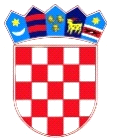 REPUBLIKA HRVATSKADUBROVAČKO-NERETVANSKA ŽUPANIJA OPĆINA TRPANJJEDINSTVENI UPRAVNI ODJELKLASA: UP/I-352-02/12-01/01					URBROJ: 2117/07-05/01-20-121Trpanj, 24. srpnja 2020.Jedinstveni upravni odjel Općine Trpanj objavljuje       	JAVNI POZIV ZA ISKAZ INTERESA ZA IZRADOM IZMJENA I DOPUNA PROSTORNOG                                       PLANA  UREĐENJA OPĆINE TRPANJI.Općina Trpanj započinje pripremne radnje za postupak izrade i donošenja izmjena i dopuna (dalje: izmjene i dopune) Prostornog plana uređenja Općine Trpanj (Službeni glasnik Dubrovačko-neretvanske županije 01/09, 08/16; dalje: Plan).II.Preliminarni razlozi izrade izmjena i dopuna Plana su:a) otklanjanje pojedinih ograničenja koja proizlaze iz prostorno-planskih rješenja Plana uočenih u provedbi, a koje otklanjanje je od interesa za poboljšanje uvjeta života i razvoj gospodarstva na području Općineb) usklađenje Plana s posebnim propisima donesenim od njegova stupanja na snagu te s odgovarajućim zahtjevima javnopravnih tijela koji će se prikupiti u postupku izrade i donošenja Izmjena i dopuna Planac) usklađivanje Plana s prostornim planovima šireg područja ili više razine donijetima ili noveliranima u periodu od usvajanja posljednje novelacije Planad) ažuriranje pojedinih infrastrukturnih rješenja plana, posebice sustava vodoopskrbe i prometa e) inicijative pravnih i fizičkih osoba za izmjene i dopune Plana.Preliminarni ciljevi i programska polazišta izmjena i dopuna Plana su:a) izvršiti nužne izmjene i dopune radi usklađenja s propisima i sektorskim dokumentima donijetim ili noveliranim u periodu od usvajanja posljednje novelacije Planab) izvršiti izmjene i dopune u svrhu usklađenja s Prostornim planom Dubrovačko-neretvanske županije (Službeni glasnik Dubrovačko-neretvanske županije 6/03,3/05, 7/10,4/12, 9/13, 2/15, 7/16, 2/19, 6/19, 3/20 i NN 10/15; dalje: PPDNŽ) (c) izvršiti manje (točkaste) korekcije granica građevinskih područja (zamjenom rubnih čestica unutar iste ukupne površine istog građevinskog područja te, iznimno i tamo gdje postoje zakonske mogućnosti, opravdanim točkastim proširenjima istih), kao i revidirati pojedine urbanističke parametre te planske namjene unutar građevinskih područja, sve temeljem inicijativa pravnih i fizičkih osoba za izmjene i dopune Planad) unaprijediti i ažurirati pojedina infrastrukturna rješenja Plana, osobito u sustavu vodoopskrbe i prometae) otkloniti pojedina ograničenja koja proizlaze iz prostorno-planskih rješenja PPUO, a koje otklanjanje je od interesa za razvoj gospodarstva na području Općinef) revidirati provedbene odredbe u skladu s prethodno navedenim točkama.III.Jedinstveni upravni odjel Općine Trpanj poziva sve zainteresirane dionike da podnesu zahtjeve, prijedloge i inicijative (dalje: zahtjeve), u skladu s točkom II., na adresu: Općina Trpanj, Kralja Tomislava 41, 20240 Trpanj u roku od 30 (trideset) dana od dana objave ove obavijesti na internetskim stranicama Općine Trpanj.IV.U sklopu pripremnih radnji za izmjene i dopune Plana bit će izvršena analiza zahtjeva pristiglih u roku određenim u točki III. ove obavijesti. Temeljem iste analize odgovarajućom odlukom o izradi utvrdit će se konačni ciljevi i programska polazišta izmjena i dopuna Plana. Zainteresiranim dionicima neće se dostavljati pojedinačni pisani odgovori na zahtjeve.V.Ova obavijest objavit će se:- na internetskim stranicama Općine- u dnevnom tisku- na oglasnoj ploči.									Pročelnica									Nada Ivanković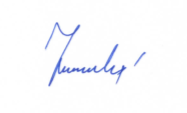 